MONASH SAQ 2023.2 – Question 10 					       (18 MARKS)A 43 year old woman arrives via ambulance in your regional ED at 8pm. She had a sudden worsening of a 2 day long headache with associated conscious collapse and vomiting while at a restaurant. Her friend thought she may have anaphylaxis so administered her own epipen to the patient. On initial assessment, her vital signs are within normal limits. She appears agitated and is continuing to vomit profusely. Question 1:										(4 marks)Aside from Ondansetron and Metoclopramide, list two other antiemetics you could use for this patient – include dose and route. For each one list a potential dangerous side effect.Question 2:										(2 marks)The patient undergoes urgent CTB. List two findings seen on this single view of a non contrast CTB.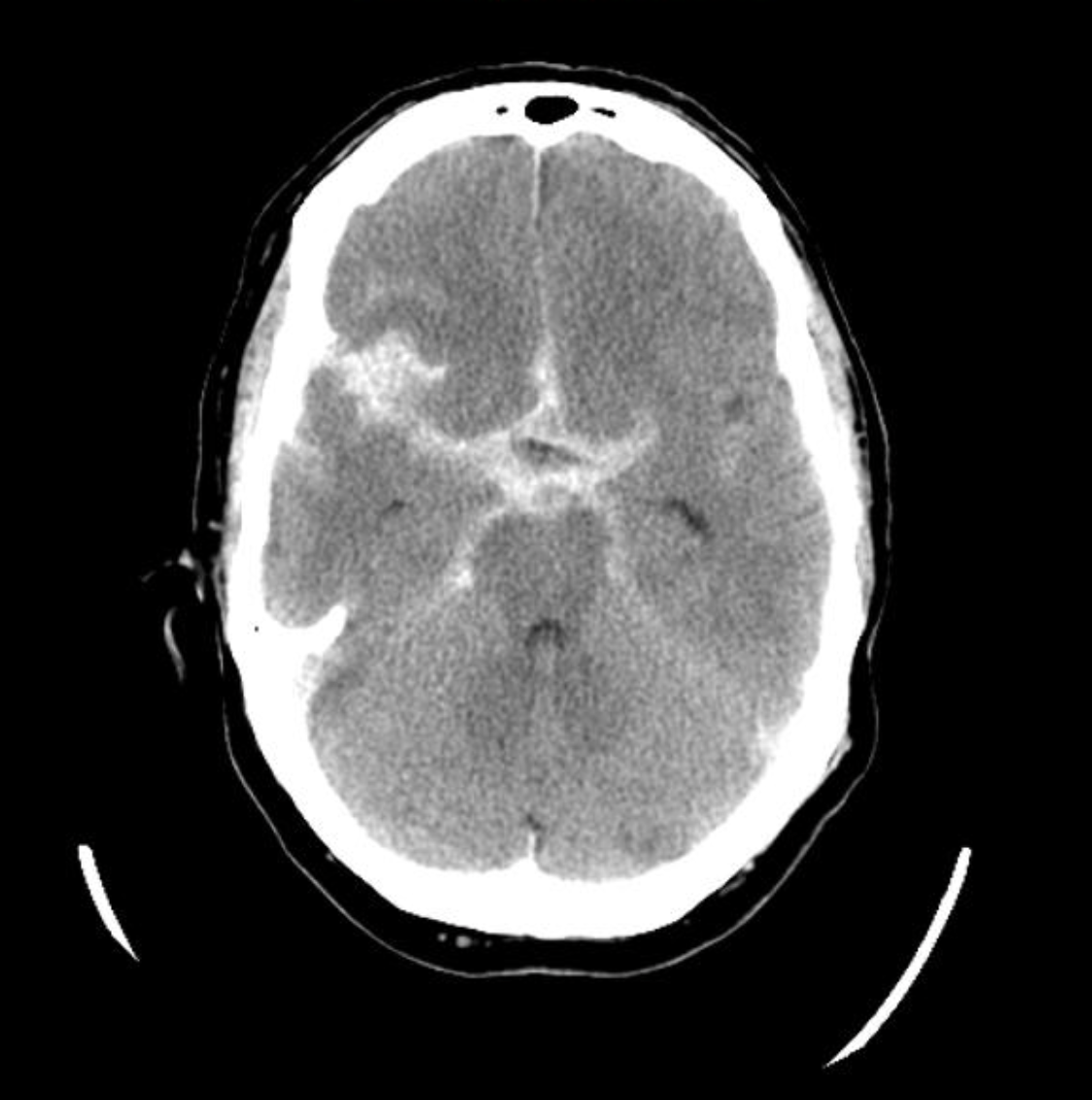 SAHHyperdense expansion at MCA – likely rupture of aneurysmSulcal effacementQuestion 3:										(8 marks)The patient has a drop in GCS  to 6/15 and decision is made to intubate her. List four potential complications that could occur during intubation, given her diagnosis. For each one, list a measure you would take to prevent the potential complication.Question 4:										(4 marks)The patient has been accepted for transfer by road to a neurosurgical centre that is 45 minutes away. List four priorities in the preparation of this patient for transfer (as long as all of the below was covered, you could score 4 marks – could combine equipment/drugs or communication/documentation)Prepare patient – nurse head up to 30 degrees, maintain normal BP, Na, Glucose, Na. Ensure all tubes/lines taped and secured.Prepare equipment  - enough battery/cords for pumps and ventilator. BVM, laryngoscope in case of need for re-intubation, intubation equipment. Prepare drugs to take – sedation, vasopressors, mannitol, IV fluids, intubation drugs. Ensure communication with receiving team – bed available, where in the hospital, relevant accepting team members – and with familyDocumentation, films/disc with images – provide copies to take to receiving hospitalIf you have any questions or comments about my question or about the exam in general or about special consideration applications, given my role on STAC, please feel free to email me at anoushka.perera@barwonhealth.org.auDrug/Dose/Route of administrationSide effectDroperidol 0.625mg IVDrowsiness/sedationDroolingExtrapyramidal side effects – akathisia, uncontrolled movements of the body, esp face and neckTachycardiaHypotensionCyclizine 25-50mg IVSedationTachycardiaPsychomotor impairmentAnticholinergic side effectsDexamethasone 4-8mg IVBlood glucose instabilityMay increase agitationProchlorperazine 5-10mg IM or 2.5-10mg IVSedationExtrapyramidal side effectsAnticholinergic side effectsChlorpromazine 25mg IM or 12.5mg IVSedationExtrapyramidal side effectsAnticholinergic side effectsHypotensionPotential complicationPrevention measureHypotensionHave IV fluid hanging and ready to bolus. Metaraminol drawn up ready to bolus as neededUse cardiac stable drugs for induction eg ketamine, fentanyl (as compared with propofol)HypoxiaPre oxygenate with 15L via face maskApnoeic oxygenation via NPAspirationSuction ready at bedsideAntiemetics pre intubationHead up slightly for intubationSeizurePropylactic load with LevetiracetamHave Midazolam drawn up to give if acute seizureIncorrect placement of ETTUse videolaryngoscopy +bougie or introducer to enable placementMost experience operator to intubateRaised ICPEnsure adequate sedation and paralysis prior to intubationBlunt laryngeal responseHypertensionEnsure adequate sedation and paralysis prior to intubation to avoid increased agitation and spikes in BPHave ongoing sedation readyAnaphylaxis to medicationsCheck allergies carefully pre induction